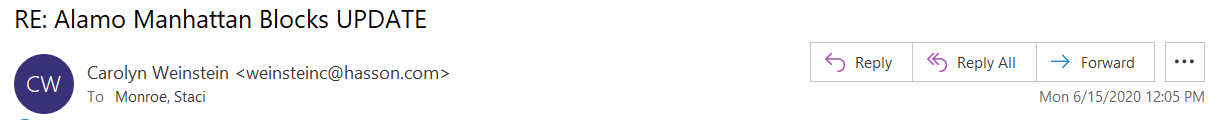 Staci,When I spoke at the hearing was not understood. When I said put restaurants on the river side, I meant on the river. Eliminate the units on the river and make that space for restaurants. It would mean changing the landscaping in front of the building for access to the restaurants. I had referenced what they have done in Vancouver. This is THE ONLY OPPORTUNITY TO MAKE A REAL DINING OPPORTUNITY IN SOUTH WATERFRONT.WITH A STRAIGHT ON VIEW OF THE RIVER. THE ZIDELL PROPERTY IS ON HOLD FOR ???? LENGTH OF TIME. That was going to be part of the Zidell plan. Let’s make this a win for Portland.Carolyn Weinstein | Principal Broker, ABR, SRESHasson Company, Realtors® | Licensed in the State of OregonDirect: 503-802-6415| E-mail: weinsteinc@hasson.com | cweinsteinpdxhomes.comOregon Buyer/Seller Advisories | Download our mobile app!